ПНЕВМОГИДРАВЛИЧЕСКИЙ ПОДКАТНОЙДОМКРАТ ГРУЗОПОДЪЕМНОСТЬЮ 22-30-35-50 ТОНН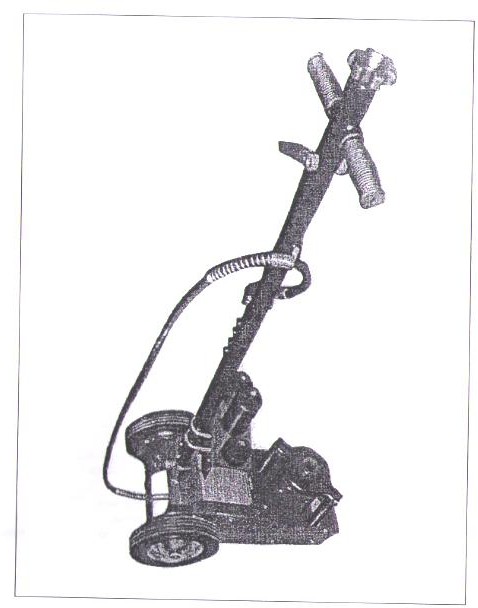 Инструкция по сборке и эксплуатацииПредупреждения и меры предосторожностиПРЕДУПРЕЖДЕНИЯ: при эксплуатации оборудования следует принять меры предосторожности для снижения риска получения травм и поломки оборудования.Прочитайте все инструкции перед эксплуатацией домкрата.Содержите рабочую зону в чистоте. Замусоривание может стать причиной травмирования персонала.Соблюдайте рабочие условия. Не эксплуатируйте машины или силовые инструменты в условиях сырости. Рабочая зона должна быть надлежащим образом освещена. Не подвергайте оборудование действию природных осадков.Не допускайте детей в рабочую зону. Запрещено нахождение детей в рабочей зоне. Не позволяйте им брать в руки инструменты, электрические кабели.Хранение оборудования. Если инструменты не используются в работе, их следует хранить в сухом месте во избежание образования коррозии. Всегда закрывайте инструменты и храните их в недоступном для детей месте.Используйте подходящий инструмент для выполнения работы. Не применяйте небольшие инструменты или крепления для выполнения крупных промышленных работ. Этот инструмент предназначен для выполнения определенного круга задач. Он позволяет успешно и более качественно выполнять работы, если применяется по назначению. Не вносите конструктивных изменений в инструмент и не используйте его не по назначению.Работайте в спецодежде. Не носите широкополую одежду и украшения, которые могут попасть в движущиеся части машины. Рекомендуется работать в защитной, электрически непроводящей одежде и носить обувь не нескользящей подошве. Подберите длинные волосы под головной убор.Используйте средства индивидуальной защиты. Всегда работайте в защитных очках ANSI или маску, закрывающую лицо. Носите перчатки для выполнения тяжелых работ.Сохраняйте равновесие. Не наклоняйтесь над машинами.Поддерживайте инструменты в чистоте. Храните инструменты в чистоте для безопасной и надежной работы. Соблюдайте инструкции для смазки и замены принадлежностей. Рукоятки должны быть чистыми, сухими и без следов смазки и масла.Снимите регулировочные ключи. Проверьте, что все регулировочные ключи сняты с машины перед началом работ.Соблюдайте осторожность. Следите за своими движениями, будьте бдительны. Не работайте с инструментом в состоянии усталости.Проверьте наличие повреждений. Перед применением инструмента, которые имеют повреждения, тщательно проверьте его, чтобы определить функциональную исправность. Проверьте наличие трещин или стружки в резьбонарезном инструменте. Все поврежденные детали требуют своевременной замены.Запасные части и принадлежности. Перед применением инструмента используйте только запасные части аналогичного типа. Применение иных запасных частейприводит к прекращению действия гарантийных обязательств. Применяйте только рекомендованные принадлежности для данного инструмента.Не работайте в состоянии алкогольного или наркотического опьянения. Прочитайте предупреждения, оцените рефлексы и реакции после приема психотропных веществ. Если возникают сомнения, не работайте с инструментом.Этот инструмент имеет острые кромки. Соблюдайте осторожность, чтобы не порезаться.Не используйте высокоскоростные режимы, например, токарные и сверлильные машины, чтобы нарезать резьбу с применением резьбонарезных инструментов. Высокоскоростной режим приводит к перегреву инструмента, потере температурных свойств и преждевременной поломке. Применение подобных режимов приводит к прекращению действия гарантийных обязательств.Резьбонарезной инструмент термически обработан и не предназначен для заточки. После продолжительной эксплуатации, появления коррозии, высокоскоростной эксплуатации указанных инструментов ломается режущая кромка инструментов. Они теряют эффективность и выходят из строя.ПРЕДУПРЕЖДЕНИЯ: предупреждения, инструкции, отмеченные в настоящем документе, не учитывают все возможные негативные ситуации, которые могут возникать в процессе работы. Поэтому оператор должен использовать свой собственный опыт работы для предотвращения негативных последствий.ХарактеристикиБережное хранение инструкцииНастоящая инструкция требуется для сборки, эксплуатации и выполнения обслуживания, заказа запасных частей и изучения мер безопасности.Предупреждения и меры предосторожностиПРЕДУПРЕЖДЕНИЕ: при использовании инструментов необходимо соблюдать меры предосторожности, выполнять процедуры обслуживания и условия эксплуатации во избежание травмирования и поломки оборудования.Не перегружайте оборудование. Контролируйте значение поднимаемого веса.Используйте домкрат только в целях подъема автомобиля. Не применяйте оборудование в других целях. Сразу после подъема установите подставки под автомобиль.Правильно установите домкрат. Установите домкрат на устойчивый, ровный, чистый и сухой пол, который способен нести соответствующую нагрузку.Следите за ровным положением груза на домкрате. Груз должен занимать ровное положение на домкрате и не перемещаться на нем.Подъем автомобиля. При подъеме автомобиля затяните ручной тормоз и заблокируйте все колеса автомобиля.Содержите рабочую зону в чистоте. Замусоривание может стать причиной травмирования персонала.Соблюдайте рабочие условия. Не эксплуатируйте машины или силовые инструменты в условиях сырости. Рабочая зона должна быть надлежащим образом освещена. Не подвергайте оборудование действию природных осадков.Не допускайте детей в рабочую зону. Запрещено нахождение детей в рабочей зоне. Не позволяйте им брать в руки инструменты, электрические кабели.Хранение оборудования. Если инструменты не используются в работе, их следует хранить в сухом месте во избежание образования коррозии. Всегда закрывайте инструменты и храните их в недоступном для детей месте.Не перегружайте инструмент. Инструмент позволяет успешно и более качественно выполнять работы, если применяется по назначению. Не устанавливайте неподходящие принадлежности и не перегружайте инструмент.Используйте подходящий инструмент для выполнения работы. Не применяйте небольшие инструменты или крепления для выполнения крупных промышленных работ. Этот инструмент предназначен для выполнения определенного круга задач.Работайте в спецодежде. Не носите широкополую одежду или украшения, которые могут попасть в движущиеся части машины. Рекомендуется работать в защитной, электрически непроводящей одежде и носить обувь не нескользящей подошве. Подберите длинные волосы под головной убор.Используйте средства индивидуальной защиты. Всегда работайте в защитных очках ANSI или в маске, закрывающей лицо. Носите перчатки для выполнения тяжелых работ.Сохраняйте равновесие. Не наклоняйтесь над машинами.Поддерживайте инструменты в чистоте. Храните инструменты в чистоте для безопасной и надежной работы. Соблюдайте инструкции для смазки и замены принадлежностей. Рукоятки должны быть чистыми, сухими и без следов смазки и масла.Снимите регулировочные ключи. Проверьте, что все регулировочные ключи сняты с машины перед началом работ.Соблюдайте осторожность. Следите за своими движениями, будьте бдительны. Не работайте с инструментом в состоянии усталости.Проверьте наличие повреждений. Перед применением инструмента, который имеет повреждения, тщательно проверьте его, чтобы определить функциональную исправность. Проверьте наличие трещин или стружки в резьбонарезном инструменте. Все поврежденные детали требуют своевременной замены.Запасные части и принадлежности. Перед применением инструмента используйте только запасные части аналогичного типа. Применение иных запасных частей приводит к прекращению действия гарантийных обязательств. Применяйте только рекомендованные принадлежности для данного инструмента.Не работайте в состоянии алкогольного или наркотического опьянения. Прочитайте предупреждения, оцените свои рефлексы и реакции после приема психотропных веществ. Если возникают сомнения, не работайте с инструментом.ПРЕДУПРЕЖДЕНИЕ: при использовании инструментов необходимо соблюдать меры предосторожности, выполнять процедуры обслуживания и условия эксплуатации во избежание травмирования и поломки оборудования.ПодъемПорядок работУстановите рукоятку в соответствии со схемой сборки.Поверните маховичок по часовой стрелке до упора.Отрегулируйте угловое положение рукоятки, как положено, и установите домкрат под груз.Внимание: выполните меры предосторожности, отмеченные на стр. 1 и 2.Отрегулируйте при необходимости винтовой удлинитель. Поверните его против часовой стрелки (подъем) и по часовой стрелке (опускание).Подсоедините фиксирующий фитинг шланга для подачи воздуха к воздушному фитингу. Рычаг должен быть опущен (не находиться в положение «блокировка»).Нажмите рычаг в положение «включено» и зафиксируйте. Это обеспечивает непрерывную подачу воздуха в пневматический двигатель.Поднимите плунжер домкрата повторными движениями подъема и опускания рукоятки.ОпусканиеВнимание: исключите быстрое опускание груза. Медленно поверните выпускной вентиль.Отпустите рычаг, чтобы прекратить подачу воздуха в пневматический двигатель.Отсоедините шланг подачи воздуха от воздушного фитинга.Медленно и осторожно опустите груз малым поворотом маховика против часовой стрелки, используя только рукоятку (но не руками).Опустите винтовой удлинитель поворотом по часовой стрелке, при необходимости.Уберите домкрат.Стандартные работыТехническое обслуживаниеПериодически смазывайте шарниры и винтовой удлинитель смазкойОчистите внешние поверхности домкрата сухой чистой тканьюЕсли домкрат эксплуатируется в условиях повышенной влажности, протрите его насухо чистой тканью и смажьте, как указано ранееХраните домкрат с втянутым плунжеромУдаление воздуха из гидравлической системыПузырьки воздуха могут попасть в гидравлическую систему и сократить эффективность работы домкрата. Удалите воздух из системы, если эффективность подъема плунжера снижается.Поверните маховичок на 1-1/2 оборота против часовой стрелки.Снимите пробку для заправки масла, установленную на резервуаре домкрата, аккуратно открутив ее.Подключите фиксирующий фитинг шланга подачи воздуха к воздушному фитингу, откройте воздушный клапан и удалите воздух из гидравлической системы.Поверните маховик по часовой стрелке до упора.Долейте масло в резервуар до максимального уровня, как описано далее.Установите пробку для заправки масла.Замена маслаУстановите домкрат в вертикальное положение.Полностью опустите плунжер.Открутите пробку для заправки масла.Заправьте домкрат высококачественным гидравлическим маслом до нижней кромки маслоналивного отверстия.Удалите воздух из гидравлической системы, как описано ранее.Долейте гидравлическое масло до максимального уровня.Установите пробку для заправки масла на место.Деталировка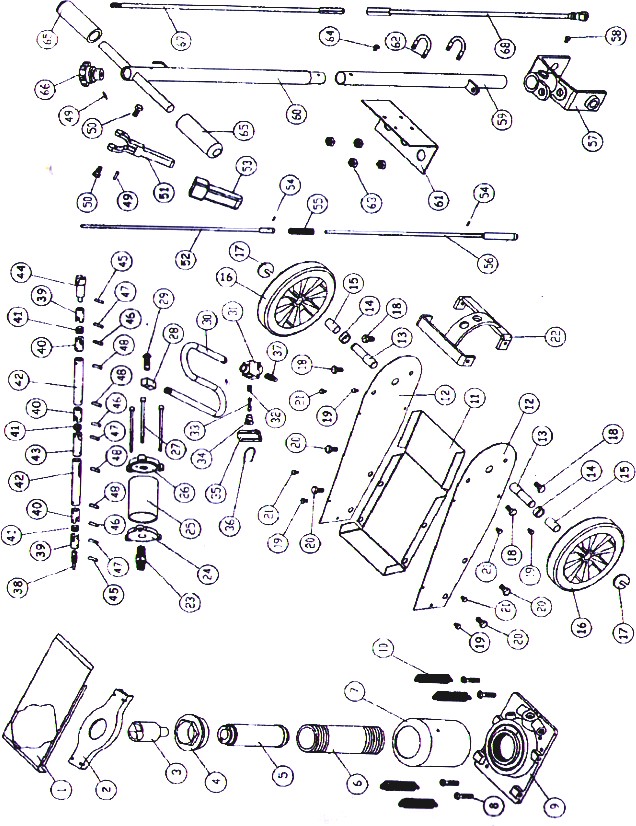 Список деталейХарактеристикиПозицияЗначениеЗначениеЗначениеЗначениеГрузоподъемность22 тонны35 тонн50 тоннВысота подъема240 мм.265мм280 мм.МинимумВысота подъема360 мм.415мм470 мм.МаксимумВоздушныйфитингДиаметр 2,1”, длина 4-3/4”Диаметр 2,1”, длина 4-3/4”Диаметр 2,1”, длина 4-3/4”Диаметр 2,1”, длина 4-3/4”Резьба¼ NPT¼ NPT¼ NPT¼ NPTДиаметр колеса72* может отличаться в зависимости от модели72* может отличаться в зависимости от модели72* может отличаться в зависимости от модели72* может отличаться в зависимости от моделиВоздушный шланг3/8” (наружный диаметр) × 48 дюймов длиной с обжимнымифитингами3/8” (наружный диаметр) × 48 дюймов длиной с обжимнымифитингами3/8” (наружный диаметр) × 48 дюймов длиной с обжимнымифитингами3/8” (наружный диаметр) × 48 дюймов длиной с обжимнымифитингамиДавление воздуха120-200 фунтов/дюйм2120-200 фунтов/дюйм2120-200 фунтов/дюйм2120-200 фунтов/дюйм2№НаименованиеКол.№НаименованиеКол.1Крышка135Кожух рукоятки12Верхняя крышка136Стопорная пружина13Шток437Соединение/муфта14Торцевая крышка138Обратный масляный клапан15Поршень139Универсальный шарнир26Плунжер140Универсальный шарнир37Крышка141Соединительный блок38Болт442Соединительная трубка29Основание143Универсальный шарнир110Пружина444Универсальный шарнир111Пластина основания145Штифт Ф3212Боковая пластина246Штифт Ф5313Колесная ось247Заклепка Ф3314Втулка248Пружинный штифт Ф4415Втулка249Пружинный штифт Ф3216Колесо250Болт М6217Стопорное кольцо251Регулировочная рукоятка118Болт М10452Регулировочный шток119Болт М6453Крышка рукоятки120Болт М10454Стопорный штифт221Болт М5455Регулировочная пружина122Опора для боковойпластины156Регулировочный шток123Соединение/муфта157Опора рукоятки124Треугольная пластинаоснования158Болт М8125Цилиндр159Рукоятка126Треугольная верхняя пластина160Рукоятка127Шестигранный болт М8361Верхняя рама128Поворотный соединитель162U-болт М8229Поворотный соединитель163Гайка М8430Резиновый шланг164Болт М6131Корпус165Крышка рукоятки232Коническая пружина166Рычаг133Шток поршня167Обратный масляный клапан134Заслонка168Обратный масляный клапан1Грузоподъемность (тонн)22303550Мин. высота подъема (мм)225257257255Макс. высота подъема (мм)430527527505Ход плунжера (мм)130150150150Вес нетто/брутто (кг)36/3840/4240/4245/47